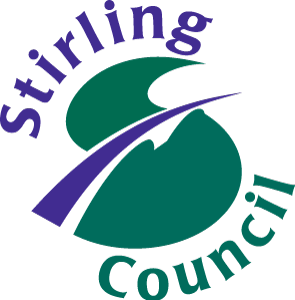 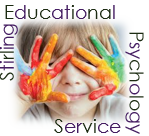 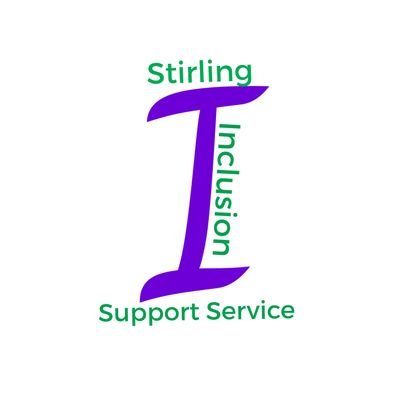 Staff Support and Development SessionsNurturing Stirling’s SchoolsBooking FormPlease tick the age group and sessions you plan to attend:Age GroupEY/Primary				SecondarySessions19/08/20      Session 1: Increasing Felt Safety 26/08/20      Session 2: Regulating Behaviour and Stress 02/09/20      Session 3: Supporting Wellbeing09/09/20      Session 4: Getting Ready to Learn 16/09/20      Session 5: Theme to be decided through staff survey23/09/20      Session 6: Theme to be decided through staff surveyPlease return form to psychological@stirling.gov.ukThank you.Name:Establishment:Email Address (to be used for invite to session via Microsoft Teams):